        TUGAS AKHIRDianjukan Untuk Memenuhi Salah Satu Syarat Ujian Sarjana Strata-I Di Program Studi Teknologi PanganOleh : Ceby Chaerunisa 13.302.0177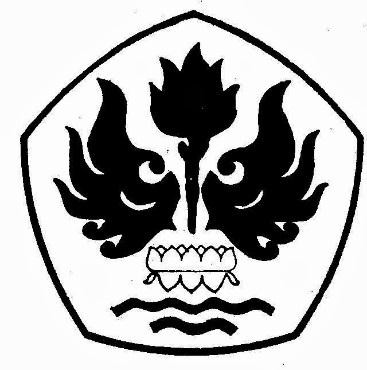 PROGRAM STUDI TEKNOLOGI PANGAN FAKULTAS TEKNIKUNIVERSITAS PASUNDAN BANDUNG2018                              TUGAS AKHIRDianjukan Untuk Memenuhi Salah Satu Syarat Ujian Sarjana Strata-I Di Program Studi Teknologi PanganOleh :Ceby Khaerunisa 13.302.0177Diperiksa dan Disetujui  oleh:LEMBAR PENGESAHANSkripsi tugas akhir dengan judul “Aktivitas Antioksidan dan Karakteristik Minuman Fungsional Sari Belimbing Wuluh dan Sari Temulawak’’ ini telah diperiksa dan disetujui untuk memenuhi persyaratan Tugas Akhir Jurusan Teknologi Pangan, Fakultas Teknik, Universitas Pasundan.Oleh :Ceby Chaerunisa 13.302.0177Menyetujui,LEMBAR PENGESAHANSkripsi tugas akhir dengan judul “Aktivitas Antioksidan dan Karakteristik Minuman Fungsional Sari Belimbing Wuluh dan Sari Temulawak’’ ini telah diperiksa dan disetujui untuk memenuhi persyaratan Tugas Akhir Jurusan Teknologi Pangan, Fakultas Teknik, Universitas Pasundan.Oleh :Ceby Chaerunisa13.302.0177Menyetujui,Koordinator Tugas Akhir(Dra. Hj. Ela Turmala Sutrisno, M.Sc)  KATA PENGANTAR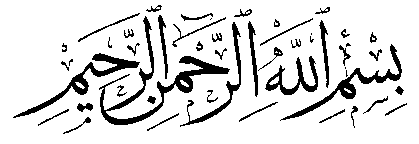 Assalamualaikum Wr.Wb.Puji dan syukur penulis panjatkan kehadirat Allah SWT yang  telah melimpahkan  Rahmat dan Karunia-Nya sehingga penulis dapat menyelesaikan laporan tugas akhir  dengan  judul  “Aktivitas Antioksidan dan Karakteristrik Minuman Fungsional Sari Buah Belimbing Wuluh dengan Sari Temulawak”.Shalawat serta salam semoga tetap tercurahkan pada junjungan kita Nabi Muhammad SAW, keluarganya, sahabatnya, dan semoga sampai kepada kita selaku umat dan kaumnya sampai akhir zaman, Aamiin.Laporan Tugas Akhir ini tidak dapat diselesaikan dengan baik tanpa bantuan dan dorongan dari berbagai pihak, oleh karenanya penulis mengucapkan terimakasih kepada :Dr. Ir. H.Dede Zainal Arief, M.Sc. selaku dosen pembimbing utama yang telah banyak meluangkan waktu memberikan bimbingan dan arahan kepada penulis.Prof. Dr. Ir. Wisnu Cahyadi, M.Si. selaku dosen  pembimbing  pendamping  yang telah banyak meluangkan waktu memberikan bimbingan dan  arahan  kepada penulis.Dra. Hj. Ela Turmala Sutrisno, M.Si. selaku koordinator Tugas Akhir.Mamih, Mamah, Papih, Papah dan keluarga besar tercinta  yang  telah memberikan  banyak  dukungan  baik  secara  materil,  moril, dan doa yang tiada henti kepada penulis.Sahabat-sahabat khususnya Faizal, Luviana, Dwi, Alati, Anita, Arisa, Supriatin, Irma serta teman-teman lainnya yang tidak bisa saya sebutkan satu-persatu, saya mengucapkan terima kasih atas dukungan dan bantuannya.Seluruh staff tata usaha Prodi Teknologi Pangan Fakultas Teknik Universitas Pasundan.Rekan-rekan Teknologi Pangan angkatan 2013 yang tetap kompak terima kasih atas dukungan dan bantuannya.Semua pihak yang tidak dapat saya sebutkan satu-persatu yang telah membantu, saya ucapkan terimakasih.Demikian yang dapat penulis sampaikan dan mohon maaf apabila terdapat kesalahan dalam penulisan. Penulis sangat mengharapkan kritik dan saran yang bersifat membangun untuk menyempurnakan laporan proposal tugas akhir ini. Terimakasih.Wassalamualaikum Wr. Wb.DAFTAR ISIHalamanDAFTAR TABELTabel	HalamanKomposisi Zat Gizi Belimbing Wuluh per 100 gr Bahan	13Kandungan Senyawa Organik Belimbing Wuluh	14Komposisi Kimia Rimpang Temulawak	17Produksi Temulawak Indonesia	18Persyaratan Air Minum Berdasarkan Parameter Kimia	23Persyaratan Air Minum Berdasarkan Parameter Fisik	23Mekanisme Aktivitas Antioksidan	30Taraf Perlakuan	37Kriteria Skala Hedonik (Uji Kesukaan)	40 Analisis Variansi (ANAVA)	40 Formulasi Minuman Tahap I	52 Hasil Rata-rata Uji Organoleptik	52 Hasil Analisis Bahan Baku Tahap II	53 Hasil Analisis Vitamin C	56 Hasil Analisis pH	59 Hasil Analisis Aktivitas Antioksidan	61 Pengaruh Perbandingan Terhadap Warna Minuman Fungsional	65 Perbandingan Terhadap Aroma Minuman Fungsional	66 Pengaruh Perbandingan Terhadap Rasa Minuman Fungsional	68 SNI Sari Buah	80 Padatan Terlarut (ᵒBrix) dan Keasaman Minuman Sari Buah	81 Perhitungan Hasil Uji Organoleptik Atribut Warna Minuman (Tahap I)	93 Analisis Variansi (ANAVA) Atribut Warna Minuman	94 Perhitungan Hasil Uji Organoleptik Atribut Aroma Minuman (Tahap I)	96 Analisis Variansi (ANAVA) Atribut Aroma Minuman	97 Perhitungan Hasil Uji Organoleptik Atribut Rasa Minuman (Tahap I)	99 Analisis Variansi (ANAVA) Atribut Rasa Minuman	100 Perhitungan Hasil Uji Organoleptik Atribut Warna Minuman (Tahap III)	126 Analisis Variansi (ANAVA) Atribut Warna Minuman	127 Perhitungan Hasil Uji Organoleptik Atribut Aroma Minuman (Tahap III)	130 Analisis Variansi (ANAVA) Atribut Aroma Minuman	131 Uji Lanjut Duncan Atribut Aroma	131 Pengaruh Perbandingan Terhadap Aroma Minuman Fungsional	132 Perhitungan Hasil Uji Organoleptik Atribut Rasa Minuman (Tahap III)	135 Analisis Variansi (ANAVA) Atribut Rasa Minuman	136 Uji Lanjut Duncan Atribut Rasa	136 Pengaruh Perbandingan Terhadap Rasa Minuman Fungsional	137DAFTAR GAMBARGambar	HalamanBelimbing Wuluh (Averrhoa bilimbi L.)	12Temulawak (Curcuma xanthorrhiza Roxb)	16Daun Stevia Rebaudiana Bertoni	20Air	23Contoh Kurva Linier Antara Variabel Bebas dan Tak Bebas	38Diagram Alir Tahap I Penentuan Komposisi Formula	49Diagram Alir Tahap II Pengujian Karakteristik Bahan	50Diagram Alir Tahap III Pembuatan Minuman Fungsional	51Kurva Korelasi Konsentrasi Sari Belimbing Wuluh Terhadap Vit.C	56 Kurva Korelasi Konsentrasi Sari Temulawak Terhadap Vit.C	57 Kurva Korelasi Konsentrasi Sari Belimbing Wuluh Terhadap pH	59 Kurva Korelasi Konsentrasi Sari Temulawak Terhadap pH	60 Kurva Korelasi Konsentrasi Sari Belimbing Wuluh Terhadap Antioksidan	62 Kurva Korelasi Konsentrasi Sari Temulawak Terhadap Antioksidan	62DAFTAR LAMPIRANLampiran	  	       HalamanSNI Sari Buah	80Prosedur Kadar Vitamin C	82Pengukuran pH	83Prosedur Analisis Aktivitas Antioksidan Metode DPPH	84Formulir Uji Kesukaan	85Kebutuhan Analisis	86Perhitungan Kebutuhan Bahan Baku	88Data Hasil Penelitian Organoleptik Tahap 1	91Konsentrasi Sampel Terpilih (Tahap 1)	101 Hasil Analisis Kadar Vitamin C Bahan Baku (Tahap II)	102 Hasil Pengujian Aktivitas Antioksidan Bahan Baku (Tahap II)	104 Hasil Analisis Kadar Vitamin C Minuman (Tahap III)	108 Hasil Analisis Aktivitas Antioksidan Minuman (Tahap III)	114 Hasil Analisis pH Minuman (Tahap III)	126 Data Hasil Penelitian Organoleptik Minuman Fungsional (Tahap III)	128ABSTRAKMinuman fungsional merupakan minuman yang memiliki nilai gizi dan baik bagi kesehatan serta dapat memberikan nilai tambah dari suatu minuman. Penelitian ini dilakukan untuk mengetahui korelasi perbandingan sari belimbing wuluh dan sari temulawak terhadap aktivitas antioksidan dan karakteristik minuman fungsional sari belimbing wuluh dan sari temulawak.Penelitian dilakukan dengan metode regresi linier sederhana yang terdiri dari tiga tahap. Tahap pertama penentuan komposisi formula minuman terpilih. Tahap kedua analisis karateristik bahan belimbing wuluh dan temulawak. Tahap ketiga pembuatan minuman fungsional dengan variasi perbandingan sari belimbing wuluh dan sari temulawak yang di dapatkan dari formula tahap pertama. Respon pada penelitian terdiri dari respon kimia (vitamin C, pH dan aktivitas antioksidan) dan organoleptic (warna, aroma dan rasa).Hasil penelitian menunjukkan bahwa pada penelitian tahap pertama sampel dengan konsentrasi sari belimbing wuluh dan sari temulawak 32,3% dan 6,7% (sampel 173) merupakan sampel terpilih yang memiliki nilai rata-rata 4,43. Pada penelitian tahap kedua kandungan vitamin c sari belimbing wuluh sebesar 27,22 mg/100gr, dengan pH 0,78 dan aktivitas antioksidan IC50 sebesar 49,78 ppm. Sedangkan kandungan vitamin C temulawak sebesar 5,55 mg/100 gr, dengan pH 6 dan aktivitas antioksidan IC50 sebesar 86,22 ppm. Pada penelitian tahap ketiga konsentrasi sari belimbing wuluh memiliki korelasi positif sangat kuat terhadap vitamin C dan berkorelasi negatif sangat kuat terhadap pH dan aktivitas antioksidan sedangkan konsentrasi sari temulawak memiliki korelasi positif terhadap pH dan aktivitas antioksidan tetapi berkorelasi negatif sangat kuat terhadap vitamin C. Sedangkan berdasarkan hasil pengujian karakteristik organoleptik, perbandingan sari belimbing wuluh dan sari temulawak berpengaruh terhadap aroma dan rasa tetapi tidak berpengaruh terhadap warna.Kata Kunci	: Pangan fungsional, belimbing wuluh, temulawak, vitamin C, pH,aktivitas antioksidan.ABSTRACT Functional drinks are drinks that have nutritional value and good for health and can provide added value from a drink. This study was conducted to determine the ratio of bilimbi fruit and curcuma juice to antioxidant activity and functional beverage characteristics of bilimbi fruit and curcuma juice.	The research method conducted by simple linier regression method consisted of three stages. The first stage determination the composition of the selected beverage formula. The second stage the characteristic analysis of bilimbi fruit and curcuma. The third stage of making a functional beverage with a variety of bilimbi fruit composition and curcuma juice obtained from the first stage formula. The responsed in this study consisted of chemical (vitamin C, pH and antioxidant activity) and organoleptic responsed (color, aroma and taste). The results showed that in the first stage of the study with the concentration of bilimbi fruit juice and curcuma juice 32,3% and 6,7%, was selected samples which had an average value of 4,43. In the second phase of researched the content of vitamin C cider bilimbi fruit of 27,22 mg/100 gr, with pH 0,78 and IC50 antioxidant activity of 49,78 ppm. While the content of vitamin C curcuma amounted to 5,55 mg/100 gr, with a pH 6 and IC50 antioxidant activity of 86,22 ppm. In the third stage study the concentration of bilimbi fruit juice were a very strong positive correlation to vitamin C and strongly negative correlation to pH and antioxidant activity whereas the concentration of curcuma juice has a positive correlation to pH and antioxidant activity but strongly negative correlation to vitamin C. While based on the resulted of testing of organoleptic characteristics, the ratio of bilimbi fruit juice and curcuma juice had an effected on the aroma and tasted attributed but had no effected on the color.Keyword : Functional drinks, averrhoa bilimbi linn, curcuma xanthorrhiza, vitamin C, pH, antioxidant activity.Pembimbing I(Dr. Ir. H.Dede Zainal Arief, M.Sc.)Pembimbing II(Prof. Dr. Ir. Wisnu Cahyadi, M.Si)Pembimbing Utama(Dr. Ir. H.Dede Zainal Arief, M.Sc.)Pembimbing Pendamping(Prof. Dr. Ir. Wisnu Cahyadi, M.Si)